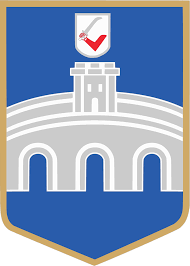 GRAD OSIJEKJAVNI NATJEČAJ ZA FINANCIRANJE PROJEKATA I PROGRAMA UDRUGA IZ PRORAČUNA GRADA OSIJEKA U 2023.SKUPNI OBRAZAC  OCJENA KVALITETE VRIJEDNOSTI PROJEKTA/PROGRAMAPovjerenstvo za stručno ocjenjivanje pristiglih projekata i programa udrugu u području______________________________________________________________________  Evaluacijski kriteriji podijeljeni su u nekoliko područja procjene. Svakom pitanju dodjeljuje se bod između 1 i 5,      sukladno sljedećim kategorijama ocjenjivanja: 1 = nedovoljno, 2 = dovoljno, 3 = dobro, 4 = vrlo dobro, 5 =         odlično.   Povjerenstvo zajedno ocjenjuje pojedinu prijavu udruga, upisujući mišljenje o vrijednosti prijavljenih aktivnosti     ocjenom od 1 do 5 za svako postavljeno pitanje u obrascu i to za svaku pojedinačnu aktivnost.  Aktivnost koja    prilikom postupka ocjenjivanja ne ostvari minimalno 50 bodova neće moći biti financirana kroz ovaj javni    natječaj.  U Osijeku, dana ____. ___________ 2023.NAZIV UDRUGENAZIV PROJEKTA/PROGRAMAI. OCJENA KVALITETE/VRIJEDNOSTI PROJEKTA/PROGRAMAINSTITUCIONALNA SPOSOBNOST  PRIJAVITELJA/PARTNERAVeza na pitanje iz obrasca za prijavuBroj bodovaIma li prijavitelj dovoljno iskustva i stručnog kapaciteta za provođenje planiranih aktivnosti projekta ili programa (imaju li odgovarajuće sposobnosti i vještine za njegovo provođenje, te znanja o problemima koji se rješavaju ovim natječajem)?Pitanja 1.8. 1.12.- 1.29.Ima li voditelj/ica projekta dovoljno iskustva, znanja i vještina u provođenju projektnih aktivnosti?Pitanje 2.17. iobrazac životopisa voditelja projekta/programaProvodi li udruga projekt uključujući partnera u njegovoj provedbi te ima li partner iskustva i kapaciteta za provođenje planiranih aktivnosti projekta?Pitanja1.23., 1.30. i 1.31Jesu li volonteri uključeni u provedbu projekta ili programa?Pitanje 2.20.BROJ BODOVA (max 20)KVALITETA PREDLOŽENOG PROJEKTA/PROGRAMAVeza na pitanje iz obrasca za prijavuBroj bodovaKoliko je projektni prijedlog relevantan u odnosu na ciljeve i prioritete područja Javnog natječaja?Pitanja 2.6., 2.7., 2. 10. i 2.12.Jesu li ciljevi projekta/programa jasno definirani i realno dostižni?Pitanje2.8.Jesu li aktivnosti projekta/programa jasne, opravdane, razumljive i provedive?Pitanje 2.16.                                                                     BROJ BODOVA (max15)ODNOS VRIJEDNOSTI AKTIVNOSTI U ODNOSU          NA DRUŠTVENU KORISTVeza na pitanje iz obrasca za prijavuBroj bodovaHoće li projekt/program doprinijeti poboljšanju kvalitete života i rješavanju problema korisnika kojima je namijenjena?Pitanje 2.9.Ima li projekt/program jasno definirane ciljane skupine i korisnike (broj, dob, spol i sl.)? Definira li i u kojoj  mjeri projekt/program njihove probleme i potrebe i u kojoj mjeri ih rješava?Pitanja2.14. i 2.15.Je li osigurano praćenje i vrednovanje projekta/programa?Pitanje 2.21.Jesu li rezultati jasno određeni i hoće li projekt/program dovesti do ostvarivanja rezultata?Pitanje 2.11..U kojoj mjeri su rezultati projekta/programa održivi?Pitanje 2.22.BROJ BODOVA (max 25)TROŠKOVI AKTIVNOSTIVeza na pitanje iz obrasca za prijavuBroj bodovaJesu li troškovi projekta/programa realni u odnosu na određene rezultate i predviđeno vrijeme trajanja (i jesu li neizravni troškovi manji ili jednaki od 25% od ukupnih troškova projekta/programa, odnosno je li udio neizravnih troškova manji ili jednaki od 25% od ukupnog dijela troškova projekta/programa za koje se traži sufinanciranje Grada ? )Obrazac ProračunaJesu li troškovi projekta usklađeni s planiranim aktivnostima projekta/programa?Obrazac ProračunaPrednosti u financiranju - osiguravaju i druge izvore financiranja pored Grada OsijekaPitanja 3.4. i 3.5.BROJ BODOVA (max 15)                                                              UKUPNO BROJ BODOVA                                                                                                (max 75)OPISNA OCJENA POVJERENSTVA (u slučaju ukupne ocjene manje od 50 bodova)OPISNA OCJENA POVJERENSTVA (u slučaju ukupne ocjene manje od 50 bodova)II. PRIJEDLOG ZA EVENTUALNO UMANJENJE PRORAČUNSKIH STAVKI (navesti proračunske stavke za umanjenje s iznosom umanjenja)II. PRIJEDLOG ZA EVENTUALNO UMANJENJE PRORAČUNSKIH STAVKI (navesti proračunske stavke za umanjenje s iznosom umanjenja)II. PRIJEDLOG ZA EVENTUALNO UMANJENJE PRORAČUNSKIH STAVKI (navesti proračunske stavke za umanjenje s iznosom umanjenja)II. PRIJEDLOG ZA EVENTUALNO UMANJENJE PRORAČUNSKIH STAVKI (navesti proračunske stavke za umanjenje s iznosom umanjenja)Vrsta troška (navesti broj i naziv pozicije)Iznos koji se traži od GradaIznos umanjenjaPrijedlog iznosa za financiranjeUKUPNO:III. PREDLOŽENI IZNOS ZA FINANCIRANJE AKTIVNOSTIIme i prezime predsjednika Povjerenstva__________________________potpisIme i prezime člana Povjerenstva_____________________potpisIme i prezime člana Povjerenstva_____________________potpis